DICHIARAZIONE SOSTITUTIVA DI ATTO DI NOTORIETA’(art. 47 D.P.R. n. 445/2000)I l / l a	s ot t os c r i t t o/ a	__ __ __ _ __ __ _ __ __ _ __ __ _ __ __ _ __ __ _ __ nat o/ a	a 		il	 		e	residente	in 	Via/Piazza  	T e l e f o n o _ _ _ _ _ _ _ _ _ _ _ _ _ _ _ _ _ _ _ _ _ _ _ _ _ _ _ _ _ _ _ _ _ _ _ _ _ _ _ _ _ _ _ _ _C. F.|__|__|__|__|__|__|__|__|__|__|__|__|__|__|__|__|,	in	qualità	di( 1 ) 	_ 		dell’alunno/a	 	iscritto/a nell’anno scolastico 2020/2021  presso l’Istituto 	 classe 	sezione 	,consapevole che, in caso di dichiarazioni non veritiere, è passibile di sanzioni penali ai sensi dell’art. 76 del D.P.R. 445/2000, oltre la revoca dei benefici eventualmente percepiti,DICHIARAdi aver acquistato per l’anno scolastico 2020/2021, i libri di testo adottati dalla scuola frequentata, per l'alunno/a 	, di seguito indicati: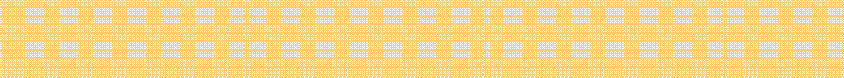 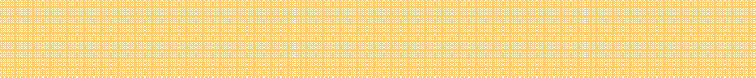 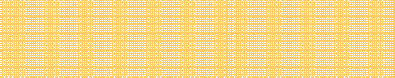 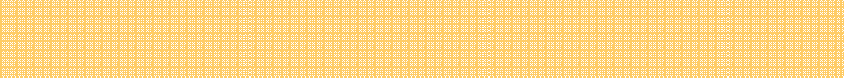 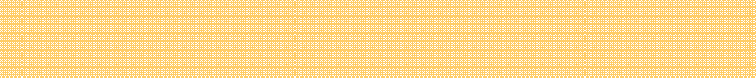 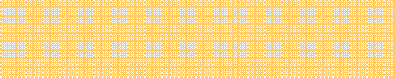 Data	FirmaLIBRI NUOVI	(N.B. il prezzo indicato nella dichiarazione deve corrispondere al prezzo sullo scontrino-fattura-ricevuta allegati)LIBRI NUOVI	(N.B. il prezzo indicato nella dichiarazione deve corrispondere al prezzo sullo scontrino-fattura-ricevuta allegati)LIBRI NUOVI	(N.B. il prezzo indicato nella dichiarazione deve corrispondere al prezzo sullo scontrino-fattura-ricevuta allegati)TITOLOCASA EDITRICEEUROLIBRI USATI	(N.B. il prezzo indicato nella dichiarazione deve corrispondere alla metà del prezzo di copertina del libro)LIBRI USATI	(N.B. il prezzo indicato nella dichiarazione deve corrispondere alla metà del prezzo di copertina del libro)LIBRI USATI	(N.B. il prezzo indicato nella dichiarazione deve corrispondere alla metà del prezzo di copertina del libro)TITOLOCASA EDITRICEEURO